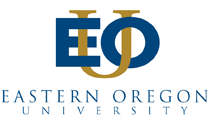 Program Director/Dean or Associate DeanInformal Student Complaint or Grievance LogComplainant(s) Name(s):________________________________________________________Respondent(s) Name(s): ________________________________________________________Date of Receipt of Informal Complaint or Grievance:  ________________________________Actions and Recommendation (include dates, and append documentation): _____ made initial contact with complainant(s)	Discussed the following: (attach separate sheet if necessary)_____ made initial contact with respondent(s) 	Discussed the following: (attach separate sheet if necessary)_____ contacted complainant(s) regarding information received by respondent(s)	Discussed: (attach separate sheet if necessary)Date of resolution or completion: ________________________________________________Program Director/Dean or Associate Dean (printed) ________________________Signature ___________________________________________________________________ 